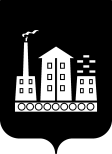 АДМИНИСТРАЦИЯГОРОДСКОГО ОКРУГА СПАССК-ДАЛЬНИЙПОСТАНОВЛЕНИЕ 20 мая 2021г.                  г. Спасск-Дальний, Приморского края                № 252-паО внесении изменений  в постановление  Администрации городского  округа Спасск-Дальний от 22 июля 2020 г.       № 336-па «О межведомственной комиссии для оценки жилых помещений жилищного фонда Российской Федерации, многоквартирных домов, находящихся в федеральной собственности, муниципального и частного жилищного фонда городского округа Спасск-Дальний»Руководствуясь п. 6 ст. 17 Федерального закона от 06 октября 2003 г.           № 131-ФЗ «Об общих принципах организации местного самоуправления в Российской Федерации», ст. 14 Жилищного кодекса Российской Федерации, Уставом городского округа Спасск-Дальний, Положением о признании помещения жилым помещением, жилого помещения непригодным для проживания, многоквартирного дома аварийным и подлежащим сносу или реконструкции, садового дома жилым домом и жилого дома садовым домом, утвержденным постановлением Правительства Российской Федерации от 28 января 2006 г. № 47, в связи с кадровыми изменениями, Администрация городского округа Спасск-Дальний ПОСТАНОВЛЯЕТ:Внести в постановление Администрации городского округа Спасск-Дальний от 22 января 2020 года № 19-па «О межведомственной комиссии для оценки жилых помещений жилищного фонда Российской Федерации, многоквартирных домов, находящихся в федеральной собственности, муниципального и частного жилищного фонда городского округа Спасск-Дальний» изменения, утвердив состав комиссии в следующей редакции (прилагается)2. Признать утратившим силу постановление Администрации городского округа Спасск-Дальний от 22 июля 2020 г. № 336-па «О внесении изменений в постановление Администрации городского округа Спасск-Дальний от 22 января 2020 года № 19-па «О межведомственной комиссии для оценки жилых помещений жилищного фонда Российской Федерации, многоквартирных домов, находящихся в федеральной собственности, муниципального и частного жилищного фонда городского округа Спасск-Дальний».3. Административному управлению  Администрации городского округа Спасск-Дальний (Моняк) разместить  настоящее постановление  на официальном  сайте правовой  информации городского округа Спасск-Дальний.4. Контроль за исполнением настоящего постановления возложить на  заместителя главы Администрации городского округа Спасск-Дальний       Патрушева К.О.Глава городского округа Спасск-Дальний   		  	                  А.К. Бессонов                                            Утвержден                                                                                постановлением Администрации                                                                                   городского округа Спасск-Дальнийот 22.01.2020 № 19-па                                                         (в редакции постановления Администрации                                                                                    городского округа Спасск-Дальний от 20.05.2021    № 252-па)Составмежведомственной комиссии для оценки жилых помещений жилищного фонда Российской Федерации, многоквартирных домов, находящихся в федеральной собственности, муниципального и частного жилищного фонда  городского округа Спасск-ДальнийПатрушев К.О.         - заместитель главы Администрации городского  округа   Спасск-Дальний, председатель комиссии;Симоненко О.С.        - начальник управления жилищно-коммунального хозяйства Администрации городского округа Спасск-Дальний, заместитель председателя комиссии;Кулинич В.Е. 	- ведущий специалист 1 разряда жилищного отдела управления жилищно-коммунального  хозяйства Администрации городского округа Спасск-Дальний, секретарь комиссии;Охотникова И.И.      - старший специалист-эксперт 1 разряда ТОУ Роспотребнадзора по Приморскому краю в городском округе Спасск-Дальний;Стороженко Д.П.      - главный специалист 1 разряда отдела муниципального контроля управления жилищно-коммунального хозяйства Администрации городского округа Спасск-Дальний, муниципальный жилищный инспектор;Журавлев Е.А.         - начальник отдела муниципального контроля управления жилищно-коммунального хозяйства Администрации городского округа Спасск-Дальний;Двинянина Ю.В.      - начальник отдела управления муниципальным имуществом управления земельных и имущественных отношений Администрации городского округа Спасск-Дальний;Фоменко А.В.          - начальник отдела капитального строительства управления градостроительства Администрации городского округа Спасск-Дальний;Ткаченко Д.В.          - начальник отдела надзорной деятельности по г. Спасск-Дальний и Спасскому муниципальному району УНД ГУ МЧС России по Приморскому краю (про согласованию);Николаенко И.Н.     -  кадастровый инженер ООО «Бюро кадастровых инженеров» (по согласованию);Синяков Д.Л.         - депутат Думы округа Спасск-Дальний.